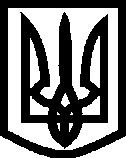 УКРАЇНА ВИКОНАВЧИЙ КОМІТЕТМЕЛІТОПОЛЬСЬКОЇ  МІСЬКОЇ  РАДИЗапорізької областіР О З П О Р Я Д Ж Е Н Н Яміського голови18.12.2017									№ 602-рПро створення координаційної ради з питань розвитку молодіжної політики в м. Мелітополі Керуючись Законом України «Про місцеве самоврядування в Україні», відповідно до державної цільової соціальної програми «Молодь України» на 2016-2020 роки затвердженої постановою Кабінету Міністрів України від 18.02.2016 № 148 та з метою залучення молоді до прийняття рішень, підтримки діяльності молодіжних громадських організацій, органів учнівського та студентського самоврядування, підтримка молодіжного лідерства, сприяння розвитку молодіжного руху в місті Затвердити Положення Координаційної ради з питань розвитку молодіжної політики в м. Мелітополі згідно з додатком2. Контроль за виконанням цього розпорядження покласти на заступника міського голови з питань діяльності виконавчих органів ради Бойко С.О.Мелітопольський міський голова						С.А. МінькоПерший заступник міського голови з питань діяльності виконавчих органів ради 						І.В. РудаковаДодаток до розпорядження міського голови18.12.2017 № 602-рПОЛОЖЕННЯКоординаційної ради з питань розвитку молодіжної політики в м. МелітополіЗагальні положенняКоординаційна рада з питань розвитку молодіжної політики в м.Мелітополі управління молоді та спорту Мелітопольської міської ради (далі - координаційна рада) є координуючим та консультативно-дорадчим органом, діяльність якого направлена на постійне вдосконалення реалізації державної молодіжної політики в місті, забезпечення узгодженості дій у вирішенні питань, пов'язаних з молодіжними проблемами та участю молоді в усіх сферах життя суспільства і держави.Координаційна рада діє у відповідності з Конституцією України, указами і розпорядженнями Президента України, постановами Верховної Ради, наказами Міністерства молоді та спорту України, розпорядженнями міського голови, рішеннями міської ради та виконавчого комітету Мелітопольської міської ради, наказами управління молоді та спорту і даним Положенням.Координаційна рада створюється при управлінні молоді та спорту Мелітопольської міської ради розпорядженням міського голови.Діяльність координаційної ради поширюється на території міста.Членами ради можуть бути представники молоді міста віком від 16 до 35 років, які прописані або проживають на території міста більше року. Вікові обмеження відсутні для представників структурних підрозділів Мелітопольської міської ради, які виявили бажання стати членами координаційної ради. 2. Мета і завданняРада створена з метою сприяння формуванню та реалізації державної молодіжної політики в місті, залучення молоді до процесів державотворення, представництва молоді в органах місцевого самоврядування.Основними завданнями координаційної ради є:- вивчення, систематичний аналіз і прогнозування соціальних та морально-політичних процесів у молодіжному середовищі міста;- розроблення пропозицій щодо фінансування пріоритетних напрямів реалізації державної молодіжної політики, ефективності використання коштів, що виділяються на дані цілі;- участь у підготовці проектів нормативних актів, програм, віднесених до її компетенції;- координація діяльності органів місцевого самоврядування щодо здійснення прав і свобод молоді, залучення її до участі у політичному, економічному, культурному і духовному становленні міста та країни;- сприяння координації діяльності структурних підрозділів Мелітопольської міської ради та молодіжних громадських організацій щодо реалізації державної молодіжної політики в місті;- розвиток зв'язків та співробітництва між молодіжними і дитячими громадськими організаціями, ініціативами та групами.3. Координаційна рада для виконання покладених на неї завдань:- вивчає та узагальнює стан роботи з молоддю в органах місцевого самоврядування, на підприємствах, в установах і організаціях усіх форм власності міста;- вносить в установленому порядку пропозиції з питань суспільного становища, правового та соціального захисту молоді, що потребують прийняття відповідних рішень міської ради, Мелітопольського міського голови та органів місцевого самоврядування;- налагоджує взаємодію органів місцевого самоврядування, молодіжних громадських організацій, молодіжних ініціативних груп з питань планування і проведення роботи з молоддю;- сприяє створенню необхідних умов для навчання молоді, широкого залучення її до участі у малому бізнесі та інших формах підприємницької діяльності, збільшенню інвестицій у реалізацію молодіжних програм, створенню фондів з метою залучення, крім міських коштів, інших джерел фінансування;- подає на розгляд Мелітопольському міському голові щорічно доповіді про хід реалізації державної молодіжної політики, суспільне становище молоді в місті.4. Координаційна рада має право:- утворювати у разі потреби тимчасові експертні та робочі групи, залучати до участі в них представників влади, наукових установ та молодіжних громадських організацій (за погодженням з їх керівниками);- одержувати в установленому порядку безплатно необхідні для її діяльності інформацію та матеріали;- заслуховувати на своїх засіданнях керівників місцевих органів виконавчої влади, державних підприємств, установ і організацій з питань, що належать до компетенції координаційної ради.5. Координаційну раду очолює голова. Голова координаційної ради має заступника. Голову та первинний склад координаційної ради своїм наказом затверджує начальник управління молоді та спорту Мелітопольської міської ради. У подальшому зміни до складу координаційної ради вносить її голова. Голова, члени координаційної ради працюють на громадських засадах.6. Основною формою роботи координаційної ради є засідання, які проводяться в міру потреби, але не рідше одного разу на квартал. Перше засідання координаційної ради провести у І кварталі 2018 року.Засіданнями координаційної ради керує голова або за дорученням голови - заступник. Засідання координаційної ради вважається правомірним, якщо на ньому присутні не менше як дві третини її складу.7. Рішення координаційної ради оформляються у вигляді протоколів, рекомендацій, підписаних головою, і є обов'язковими для розгляду органами місцевого самоврядування, установами і організаціями.8. Координаційна рада систематично інформує громадськість про свою діяльність і прийняття рішень.9. Забезпечення поточної роботи координаційної ради здійснює секретар координаційної ради. Роботою секретаря координаційної ради керує заступник голови.10. Координаційна рада у своїй роботі може використовувати бланки зі своїм найменуванням та органу виконавчої влади, при якому створена.Керуючий справами виконкому					О.В. ДубінінаЖорняк А.М. 